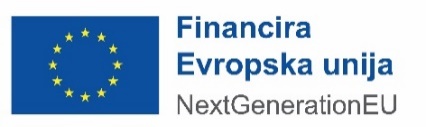 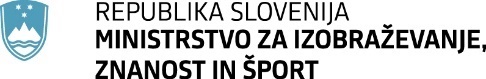 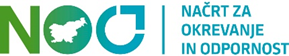 Javni razpis »AKTIVNOSTI KREPITVE PROJEKTNIH PISARN JAVNIH RAZISKOVALNIH ORGANIZACIJ«Vrste upravičenih stroškov v okviru APPVrste upravičenih stroškov v okviru Javnega razpisa »AKTIVNOSTI KREPITVE PROJEKTNIH PISARN JAVNIH RAZISKOVALNIH ORGANIZACIJ«:Preglednica 1: Vrste stroškov, upravičenih stroškov in način uveljavitve Upravičene so navedene vrste stroškov vseh konzorcijskih partnerjev.Medsebojno opravljanje storitev ali podizvajalstvo med partnerji nista dovoljena.Vrste stroškov Standardna lestvica stroška na enoto za stroške dela – mesečni strošek (SSE)Standardna lestvica stroška na enoto za stroške dela se določi na podlagi Uredbe (EU, Euratom) 2018/1046 in Finančnega priročnika NOO. SSE  na projektu predstavlja stroške osebe, zaposlene s polnim delovnim časom, na mesečni ravni. Strošek je določen na podlagi izračuna standardnega stroška na enoto (priloga JR – Finančni obrazec/IZRAČ.Obrazec SSE). Za namene določanja stroškov za osebje, ki se nanašajo na izvajanje projekta, se mesečna postavka, ki se uporablja, izračuna tako, da se zadnji evidentirani polletni bruto stroški za zaposlene delijo s 6. Izračune bo pripravil končni prejemnik, skladno z prilogo JR – Finančni obrazec/IZRAČ.Obrazec SSE  in prilogo JR – Finančni obrazec/Navodila SSE. .Preverjanje pravilnosti izračunov SSE se bo izvedlo pred podpisom pogodbe. . Stroški SSE so upravičeni le pod pogoji, da:-	je oseba zaposlena v javni raziskovani organizaciji s polnim delovnim časom pod pogoji določenimi v javnem razpisu, pri čemer mora končni prejemnik v roku 30 dni od sklenitve pogodbe o zaposlitvi osebe kopijo pogodbe o zaposlitvi po elektronski pošti posredovati ministrstvu,-	je bil ob prijavi podan pravilen izračun stroškov na podlagi metode izračuna, določene v javnem razpisu. Ustreznost izračuna bo ministrstvo preverjalo pred podpisom večstranske pogodbe med ministrstvom in izbranim konzorcijem. V primeru, da ministrstvo ugotovi nepravilnosti v  izračunih, se izračune popravi, -	temeljijo na verodostojnih listinah in so izkazani v obrazcu A. Izračun SSE na zaposlenega (prilogo JR – Finančni obrazec/IZRAČ.Obrazec SSE).V primeru, da zaposlitev ne traja polni mesec (zaposlitev na projektu kasnejša od 1. v mesecu, odpoved zaposlitve pred koncem meseca), se za posamezni mesec izjemoma lahko uveljavlja sorazmerni delež SSE. Upravičenost stroškov kočni prejemniki sredstev dokazujejo s predložitvijo vloge za izplačilo iz sklada NOO (vzorec se nahaja v Finančnem priročniku NOO): predložitvijo obrazca:  VZI_Obrazec APP/ Obračun SSEIzpolnitvijo polletnega poročila o izvajanju projekta za zaposlenega, iz katerega je razvidna mesečna vsebina in rezultati dela osebe na javni raziskovalni organizaciji ter napredek pri doseganju rezultatov, mejnikov in ciljev projekta (VZI_Obrazec APP/Poročilo zaposlenega SSE; 3.	ustreznih dokazil za upravičenost stroškov projekta:-	dokazilo prijavitelja/konzorcijskega partnerja o zaposlitvi osebe za polni delovni čas (pogodba, aneks ali drug pravni akt) SSE se določi na mesečni ravni in ni upravičen, če: a)	je strošek dela zaposlenega za celoten mesec v breme drugega vira financiranja,b)	pri poročanju na polletni ravni ni izkazanega mesečnega napredka pri doseganju rezultatov in ciljev projekta.V primeru, ko končni prejemniki sredstev v roku ne predložijo ustreznih dokazil o upravičenosti stroškov, niso upravičeni do sredstev sofinanciranja na podlagi pogodbe o sofinanciranju projekta.Na podlagi dejstva, da se projekti izvajajo čez večletno obdobje in iz razloga morebitnih rasti cen (inflacije) bo metodologija v času izvajanja projektov revidirana (predvidoma junija 2024) z namenom prilagoditve izračuna SEE skladno z zadnjimi letnimi bruto bruto stroški zaposlitev. Revidirana metodologija bo določila novo višino SSE za izvedbo projekta in bo uporabljena z dnem 1.7.2024.  Financiranje po pavšalni stopnji v višini 15 % upravičenih neposrednih stroškov osebja (Pavšalna stopnja 15%):Financiranje po pavšalni stopnji v višini 15 % upravičenih neposrednih stroškov osebja se opredeli skladno s členom 53 in 54  uredbe (EU) 2021/1060 na podlagi pavšalne stopnje upravičenih neposrednih stroškov osebja oziroma upravičenih neposrednih stroškov plač, pri čemer metodologija ni potrebna.Financiranje po pavšalni stopnji se uporablja za določitev posrednih stroškov projekta, ki vsebinsko obsegajo ostale stroške delovanja, vezane na stroške zaposlenih v projektnih pisarnah(npr. stroški materiala, goriva, vode, tekočega vzdrževanja, telefona, mobilnih telefonov, pisarniški material,  itd.), ki so nastali neposredno kot posledica izvajanja dejavnosti projektnih pisarn v partnerskih organizacijah in se uveljavljajo v obliki pavšalne stopnje v višini 15 % standardne lestvice stroška na enoto za stroške dela.Strošek se uveljavlja na podlagi  izstavljene in podpisane listine za obračun financiranja po pavšalni stopnji v višini 15 % upravičenih neposrednih stroškov osebja, ki se izrazi v deležu na upravičene stroške dela v obliki standardne lestvice stroška na enoto, ki so nastali pri izvajanju projekta, upoštevajoč določila iz prejšnjega odstavka.Pavšalni zneski organizacije in izvedbe dogodkov ter mreženja (Pavšalni zneski dogodkov)Pavšalni zneski dogodkov se opredelijo skladno z Uredbo (EU, Euratom) 2018/1046 in Finančnim priročnikom NOO. V okviru javnega razpisa je potrebno zasledovati rezultate, vezane na organizacijo in izvedbo dogodkov, ki so opredeljeni v poglavju 2.2 besedila javnega razpisa. S pomočjo priloge Financni obrazec/IZRAC. Pavsalni zneski dogodkov prijavitelj pripravi proračun pavšalnih zneskov dogodkov v obliki tipov dogodkov za celoten konzorcij (zavihek Načrt dogodkov). Prijavitelj naj načrt natančno opredeli in prikaže natančne izračune za celotno trajanje projekta v okviru predvidenih sredstev, rezultatov in učinkov. Izračun proračuna mora izkazovati, da je pripravljen pošteno in pravično. Vsi pripravljeni izračuni morajo biti preverljivi. Primeri tipov dogodkov (niso obvezujoči):- Nacionalni dogodek informativne narave - Mednarodni dogodek informativne narave - Usposabljanje z nacionalnimi predavatelji - Usposabljanje z mednarodnimi predavateljevi - Svetovanje- Mreženje - …Primeri Upravičeni stroški v okviru Pavšalni stroški organizacije in izvedbe dogodkov:- najem prostora- najem IKT opreme- plačilo predavatelja- pogostitev na dogodku- promocijski material za dogodek…Na podlagi dejstva, da se projekti izvajajo čez večletno obdobje in iz razloga morebitnih rasti cen na trgu (inflacije) bo metodologija v času izvajanja projektov revidirana (predvidoma junija 2024) z namenom prilagoditve izračuna Pavšalnega zneska dogodkov, skladno z zadnjimi letnimi stroški organizacije in izvedbe oziroma na podlagi aktualnih cen na trgu (posodobljena analiza trga v obliki posodobljenih obrazcev: ZRAC. Pavsalni znesi dogodkov in Načrt dogodkov). Revidirana metodologija bo določila novo višino Pavšalnega zneska dogodkov za izvedbo projekta in bo uporabljena z dnem 1.7.2024.  Tipi dogodkov in upravičeni stroški moraj biti gospodarno načrtovani in dobro utemeljeni ter jasno vezani na projektne aktivnosti. Priloženo naj bo pojasnilo na podlagi katerih podatkov (razpoložljiva dokazila) je bila izračunana vrednost posameznega tipa dogodka (ali so to zgodovinski podatki, statistični podatki, povpraševanje v času javnega razpisa, ipd.) in v kašni obliki in kje se dokazilo nahaja (dokazila pri končnem prejemniku, povezave, ..).Upravičenost stroškov kočni prejemniki sredstev dokazujejo s predložitvijo vloge za izplačilo (VZI) iz sklada NOO (priloga):- pravilno izpolnjeni obrazci VZI_Obrazec APP/ Obračun PavšalniZneskiDOGODKI - dokazilo o izvedenem dogodku (za javne dogodke priložite link o najavi/izvedbi dogodka, če dogodek ni javen priložite interno vabilo in interni dokument, ki je nastal po dogodku) s prilogami, ki izkazujejo, da je bil navedeni dogodek izveden Preverjanje pravilnosti izračunov Pavšalnih zneskov dogodkov se bo izvedlo pred podpisom večstranske pogodbe med ministrstvom in izbranim konzorcijem ter ob načrtovani reviziji stroškov v decembru 2023.Ministrstvo in izbrani prijavitelj (konzorcij) bosta s večstransko pogodbo o sofinanciranju podrobneje dogovorila obseg in dinamiko sofinanciranja projekta na osnovi načrtovanih aktivnosti, podanih v vlogi na javni razpis. Davek na dodano vrednost (DDV):Pripadajoči stroški DDV niso upravičeni do financiranja iz Načrta za okrevanje in odpornost (NOO), temveč se financirajo iz integralnih postavk proračuna Republike Slovenije. Končni uporabnik bo vrednost DDV opredelil v prilogi  Finančni obrazec/Sumarna tabela_proračun ter v Preglednici 3.1 (Finančni obrazec/Sumarna partnerji). DDV se lahko vključi v finančni načrt kot upravičen strošek le v delu, za katerega končni prejemniki nimajo pravice do odbitka. Obračunani DDV tudi ni upravičen strošek, če končni prejemniki ne uveljavi pravice do odbitka DDV.VRSTE STROŠKOVVRSTA UPRAVIČENEGA STROŠKANAČIN UVELJAVLJANJA STROŠKATabele za izračun 1Standardna lestvica stroška na enoto za stroške dela – mesečni strošek(SSE)Stroški dela zaposlenih v projektnih pisarnah, ki opravljajo delo  krepitve prijav in izvedbe centraliziranih programov EUStandardna lestvica stroška na enoto (SSE) izračunana na podlagi Obrazca SSE za izračun mesečne postavke plačFinančni obrazec/IZRAČ.Obrazec SSE2Financiranje po pavšalni stopnji v višini 15 % upravičenih neposrednih stroškov osebja (Pavšalna stopnja 15%)Ostali stroški delovanja (npr. stroški materiala, goriva, vode, tekočega vzdrževanja, telefona, mobilnih telefonov itd.), ki so povezani z izvajanjem aktivnosti krepitve projektnih pisarn15 % neposrednih stroškov dela  (SSE)Finančni obrazec/Sumarna tabela_Proracun3Pavšalni zneski organizacije in izvedbe dogodkov ter mreženja(Pavšalni zneski dogodkov)Stroški organizacije in izvedbe dogodkov ter mreženja za potrebe projekta, skladno s tipom dogodka (mreženja različnih partnerjev, delavnice in seminarji za pripravo projektov, izvajanje projektov, predstavitve projektov, prenos dobrih praks iz tujine, pomoč in svetovanje pri pripravi in pisanju projektov ipd.)Pavšalni zneski organizacije in izvedbe dogodkov ter mreženja izračunanih na podlagi obrazca Pavšalni zneski dogodkovFinančni obrazec/ IZRAC. Pavsalni zneski dogodki4Davek na dodano vrednost (DDV)Strošek davka na dodano vrednost (v nadaljnjem besedilu: DDV), vezan na Pavšalne stroške organizacije in izvedbe dogodkovPovračilo zneska DDV opredeljenega pri izračunu Pavšalnih stroškov organizacije in izvedbe dogodkovFinančni obrazec/Sumarna tabela_proračunFinančni obrazec/Sumarna partnerji